King Saud UniversityCollege of Computer and Information Sciences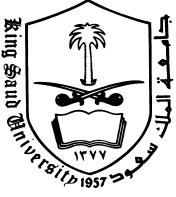 Department of Computer EngineeringSemester I, Academic Year 2018-2019Course number and name: CEN 543 – DIGITAL SIGNAL PROCESSING (DSP) Credits and contact hours: 3 (3,0,1) Instructor’s or course coordinator’s name: Dr. Nassim Amor, Prof. Mansour Alsulaiman Text books, title, author, and year:Primary: L. Tan, Digital Signal Processing Fundamentals and Applications, Elsevier.Supplementary: Oppenheim A. and Willsky A. with S. Nawab, Signals and Systems, 2nd Ed., 1997, Prentice Hall.John G. Proakis and Dimitris G. Manolakis, Digital Signal Processing. Principles, algorithms, and applications, 4th Ed., 2007, Prentice Hall.Specific course informationCourse Description (catalog): History and overview; sampling theorem, aliasing; sampled signals, periodic signals, non-periodic signals; impulse response and convolution; digital spectra analysis; discrete Fourier transform, fast Fourier transform; z-transform; digital filters, FIR and IIR filter design; windowing; effect of finite word length in digital signal processors; application in audio and image processing.Prerequisites: - 	Courses	 CEN340  Topics	Concept of analog signalsSpecific goals for the courseCourse Learning Outcomes:  This course requires the student to demonstrate the following:Describe the sampling theorem and the spectra of a periodic signal.Determine the spectrum of a signal using the DFT and the FFT.Describe a system in z-transform domain.Design and analyze digital filters that have specified frequency characteristics.Apply windowing on a signal and explain how it improves transform properties.Applications of digital signal processing in audio and image processing.Major Topics covered and schedule in weeks:Sampling theory, and periodicity				2Fourier transform (DFT, FFT)					3Z-transform							3Digital filters							3Application: audio and image					2Review and evaluation						1Assessment Plan for the CourseMidterm exam dates: Midterm 1: Tuesday 7/2/1440, 16/10/2018 (week 7)Midterm 2: Tuesday 5/3/1440, 13/11/2018 (week 11)Course Policies: Cheating or plagiarism in any form will not be tolerated. A grade of zero will be registered for any infraction. Attendance in the lecture is a must. Students failing to achieve more than 75% attendance will be reported to the concerned authority; excuse should be directly submitted to the concerned authority; excuses of absence are accepted no later than one week of the absence. All the exams are closed book. Current Instructor, Department, Office Hours and Date:Prof. Mansour AlsulaimanDepartment of Computer EngineeringOffice #: 2230Phone #: 0114677102Office Hours: Email: msuliman@KSU.EDU.SAQuizzes and Homeworks20%Midterm Exams40%Final40%Total100%